                                                                                       Projektas	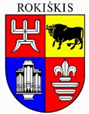 ROKIŠKIO RAJONO SAVIVALDYBĖS TARYBASPRENDIMAS DĖL ROKIŠKIO RAJONO SAVIVALDYBĖS TARYBOS 2021 M. SPALIO 29 D. SPRENDIMO NR. TS-200 „DĖL  DIDŽIAUSIO LEISTINO PAREIGYBIŲ SKAIČIAUS ROKIŠKIO RAJONO SAVIVALDYBĖS BIUDŽETINĖSE ĮSTAIGOSE PATVIRTINIMO“ DALINIO PAKEITIMO	2021 m. gruodžio  23 d. Nr. TS-	RokiškisVadovaudamasi Lietuvos Respublikos vietos savivaldos įstatymo 18 straipsnio 1 dalimi, Lietuvos Respublikos biudžetinių įstaigų įstatymo 4 straipsnio 3 dalies 7 punktu ir 4 dalimi, Lietuvos Respublikos valstybės tarnybos įstatymo 8 straipsnio 1 dalimi, dalies 15 punktu, 18 straipsnio 1 dalimi, Rokiškio rajono savivaldybės taryba n u s p r e n d ž i a:Iš dalies pakeisti Rokiškio rajono savivaldybės tarybos 2021 m. spalio 29 d. sprendimo     Nr. TS-200 „Dėl  didžiausio leistino pareigybių skaičiaus Rokiškio rajono savivaldybės biudžetinėse įstaigose patvirtinimo“ priedą ir išdėstyti jį nauja redakcija (pridedama).Skelbti sprendimą Teisės aktų registre.            Sprendimas per vieną mėnesį gali būti skundžiamas Regionų apygardos administraciniam teismui, skundą (prašymą) paduodant bet kuriuose šio teismo rūmuose, Lietuvos Respublikos administracinių bylų teisenos įstatymo nustatyta tvarka.Savivaldybės meras    				Ramūnas GodeliauskasReda  Dūdienė			PATVIRTINTARokiškio rajono savivaldybės tarybos 2021 m. gruodžio 23 d. sprendimu Nr. TS-_______________________Rokiškio rajono savivaldybės tarybaiTEIKIAMO SPRENDIMO PROJEKTO DĖL ROKIŠKIO RAJONO SAVIVALDYBĖS TARYBOS 2021 M. SPALIO 29 D. SPRENDIMO NR. TS-200 „DĖL  DIDŽIAUSIO LEISTINO PAREIGYBIŲ SKAIČIAUS ROKIŠKIO RAJONO SAVIVALDYBĖS BIUDŽETINĖSE ĮSTAIGOSE PATVIRTINIMO“ DALINIO PAKEITIMOAIŠKINAMASIS RAŠTAS           Sprendimo projekto tikslai ir uždaviniai. Patikslinti didžiausią leistiną darbuotojų skaičių Rokiškio rajono biudžetinėse įstaigose.          Teisinio reguliavimo nuostatos. Sprendimo projektas yra parengtas, vadovaujantis  Lietuvos Respublikos vietos savivaldos įstatymo 16 straipsnio 2 dalies 21 punktu, 18 straipsnio 1 dalimi, Lietuvos Respublikos biudžetinių įstaigų įstatymo 4 straipsnio 1 ir 2 dalimis, 3 dalies 7 punktu ir 4 dalimi .	           Sprendimo projekto esmė. Bendras pareigybių skaičius mažinamas  8,1  7,85 pareigybės. Mokytojų pareigybių skaičius mažėja 4,9 pareigybės ir kitų darbuotojų mažėja 3,2 2,95 pareigybės. Iš viso teikiama tvirtinti  didžiausią leistiną pareigybių skaičių  savivaldybės biudžetinėse įstaigose -1425,81.       Pareigybių skaičius   tikslinamas švietimo įstaigoms dėl:          -mokytojų skaičiaus sumažėjimo, įvertinus moksleivių skaičių nuo 2021m. rugsėjo 1 d. neformaliojo ugdymo įstaigose. Iš viso mokytojų pareigybių ( etatų) skaičius bendrojo ugdymo ir neformaliojo ugdymo įstaigose sudaro  289,69 pareigybės ( mažėja 4,9 pareigybės);          - kitų darbuotojų pareigybių skaičius švietimo įstaigose koreguojamas  vadovaujantis  Rokiškio rajono savivaldybės tarybos 2021 m. rugsėjo 24 d. sprendimo  Nr. TS-181 „Dėl Rokiškio rajono savivaldybės ikimokyklinio / priešmokyklinio ugdymo, bendrojo ugdymo ir neformaliojo vaikų švietimo įstaigų darbuotojų pareigybių normatyvų nustatymo patvirtinimo“ Šiuo sprendimu patvirtinti normatyvai, skaičiuojant pareigybių skaičių ikimokyklinio / priešmokyklinio ugdymo mokyklų, bendrojo ugdymo mokyklų ir neformaliojo vaikų švietimo įstaigų darbuotojų pareigybių skaičių.       Krašto muziejui pareigybių skaičius didinamas 0,5 pareigybės Obelių filialui-  Laisvės kovų istorijos muziejui. Iki 2021m. lapkričio mėn. muziejaus patalpas prižiūrėjo Obelių seniūnijos valytoja. Perdavus turtą Krašto muziejui, seniūnija nutraukė patalpų valymą. Todėl Krašto muziejaus direktorės prašymu siūloma padidinti 0,5 pareigybės (valytojos).      Rokiškio socialinės paramos centrui siūloma didinti 10 pareigybių (7- socialinio darbuotojo padėjėjo, 2- socialinio darbuotojo ir 1- vairuotojo). Įstaigai yra suteikta licencija dienos socialinei globai ir papildomos pareigybes privalu įsteigti, kad  darbuotojų skaičius atitiktų licencijos reikalavimus. Vairuotojo pareigybė – dienos socialinės globos paslaugos klientų pervežimui.     Žemiau pateiktoje lentelėje matyti kiekvienos įstaigos pareigybių skaičiaus kaita, lyginant su  2021m. spalio mėn. patvirtintu pareigybių skaičiumi.						      1425,81	          1136,12         289,69              Laukiami rezultatai. Patvirtintas  pareigybių skaičius  atitiks Švietimo ir sporto bei Socialinės apsaugos ir darbo  ministerijų   teisės  aktus ir užtikrins efektyvesnį  ir kokybiškesnį socialinių ir švietimo   paslaugų teikimą. Rajono gyventojams, turintiems negalią, bus teikiama papildoma socialinė  paslauga, kuri palengvins negalią turinčių asmenų gyvenimo kokybę.	Finansavimo šaltiniai ir lėšų poreikis. Finansavimo šaltiniai- savivaldybės biudžeto lėšos, valstybės biudžeto lėšos. Dalis  dienos socialinės paslaugos išlaidų bus dengiama iš valstybės biudžeto dotacijos.               Suderinamumas su Lietuvos Respublikos galiojančiais teisės norminiais aktais. Projektas neprieštarauja galiojantiems teisės aktams.               Antikorupcinis vertinimas. Teisės akte nenumatoma reguliuoti visuomeninių santykių, susijusių su LR korupcijos prevencijos įstatymo 8 straipsnio 1 dalyje numatytais veiksniais, todėl teisės aktas nevertintinas antikorupciniu požiūriu.Finansų skyriaus vedėja                              Reda DūdienėDIDŽIAUSIAS LEISTINAS PAREIGYBIŲ SKAIČIUS ROKIŠKIO RAJONO SAVIVALDYBĖS BIUDŽETINĖSE ĮSTAIGOSEEil.Nr.Įstaigos pavadinimasDidžiausias leistinas pareigybių        ( etatų) skaičiusDidžiausias leistinas pareigybių        ( etatų) skaičiusDidžiausias leistinas pareigybių        ( etatų) skaičiusEil.Nr.Įstaigos pavadinimasIš visoIš to skaičiausIš to skaičiausEil.Nr.Įstaigos pavadinimasIš visokiti  darbuotojaimokytojaiEil.Nr.Įstaigos pavadinimasIš visokiti  darbuotojai(bendrojo ir neformaliojo  ugdymo) 123451.Lopšelis-darželis ,,Nykštukas“31,2631,262.Lopšelis-darželis ,,Pumpurėlis“52,952,93.Juodupės lopšelis-darželis23,2323,234.Kamajų Antano Strazdo gimnazijos ikimokyklinio ugdymo skyrius14,9614,965.Mokykla-darželis ,,Ąžuoliukas“39,7434,794,956.Obelių gimnazijos ikimokyklinio ugdymo skyrius17,4917,497.Mokyklos-darželio „Ąžuoliukas“ Kavoliškio skyrius19,9516,733,228.Lopšelis-darželis ,,Varpelis“54,954,99.Senamiesčio progimnazija55,8329,3126,5210.Senamiesčio progimnazijos Laibgalių ikimokyklinio ir pradinio ugdymo skyrius 7,027,0211.Panemunėlio mokykla-daugiafunkcis centras26,1024,481,6212.Kamajų Antano Strazdo gimnazija54,6333,2521,3813.Kamajų Antano Strazdo gimnazijos Jūžintų skyrius29,2717,511,7714.Juozo Tumo-Vaižganto gimnazijos suaugusiųjų ir jaunimo skyrius12,5839,5815.Juozo Tumo-Vaižganto gimnazijos VŠĮ Rokiškio psichiatrijos ligoninės mokymo skyrius0,650,6516.Juozo Tumo-Vaižganto gimnazija110,3564,2546,117.Obelių gimnazija46,3525,221,1518.Juozo Tūbelio progimnazija (1 pareigybė projekto įgyvendinimo laikotarpiui)92,625042,6219.Pandėlio gimnazija60,3438,5321,8120.Juodupės gimnazija55,3832,2523,1321.Rudolfo Lymano muzikos mokykla30,0710,9519,1222.Rudolfo Lymano muzikos mokyklos Choreografijos skyrius104,925,0823.Pandėlio universalus daugiafunkcis centras26,8523,85324.Juodupės gimnazijos neformaliojo švietimo skyrius3,20,52,725.Kamajų gimnazijos neformaliojo švietimo skyrius2,850,52,35Eil. Nr.Įstaigos pavadinimasDidžiausias leistinas pareigybių        ( etatų) skaičiusDidžiausias leistinas pareigybių        ( etatų) skaičiusDidžiausias leistinas pareigybių        ( etatų) skaičiusEil. Nr.Įstaigos pavadinimasIš visoIš to skaičiausIš to skaičiausEil. Nr.Įstaigos pavadinimasIš visokiti  darbuotojaimokytojaiEil. Nr.Įstaigos pavadinimasIš visokiti  darbuotojai(bendrojo ir neformaliojo  ugdymo) 26.Obelių gimnazijos neformaliojo  švietimo skyrius2,50,5227.Švietimo centras (1 pareigybė projektų įgyvendinimo laikotarpiui)7,57,528.Pedagoginė psichologinė tarnyba 8829.Jaunimo centras (1,5 pareigybės projekto įgyvendinimo laikotarpiui)1916,52,530.Priešgaisrinė tarnyba878731.Kultūros centras 38,538,532.Krašto muziejus40,040,033.Juozo Keliuočio viešoji biblioteka63,7563,7534.Kūno kultūros ir sporto centras25151035.Socialinės paramos centras (3,4 pareigybės projektų įgyvendinimo laikotarpiu)102,3102,336.Visuomenės sveikatos biuras (11,1 pareigybės – iš pajamų už teikiamas paslaugas)24,324,337.Turizmo ir tradicinių amatų informacijos ir koordinavimo centras7738.Rokiškio pagrindinė mokykla27,6919,258,4439.Rokiškio baseinas181840.Obelių socialinių paslaugų namai76,7576,7541.Iš viso1425,811136,12289,69Eil.Nr.Įstaigos pavadinimasDidžiausias leistinas pareigybių        ( etatų) skaičiusDidžiausias leistinas pareigybių        ( etatų) skaičiusDidžiausias leistinas pareigybių        ( etatų) skaičiusEil.Nr.Įstaigos pavadinimasIš visoIš to skaičiausIš to skaičiausEil.Nr.Įstaigos pavadinimasIš visokiti  darbuotojaimokytojaiEil.Nr.Įstaigos pavadinimasIš visokiti  darbuotojai(bendrojo ir neformaliojo  ugdymo) 123451.Lopšelis-darželis ,,Nykštukas“34,45  31,2634,45 31,262.Lopšelis-darželis ,,Pumpurėlis“53,4  52,953,4   52,93.Juodupės lopšelis-darželis21,5  23,2321,5  23,234.Kamajų Antano Strazdo gimnazijos ikimokyklinio ugdymo skyrius14,3  14,9614,3  14,965.Mokykla-darželis ,,Ąžuoliukas“37,29  39,7432,34  34,794,956.Obelių gimnazijos ikimokyklinio ugdymo skyrius18,3  17,4918,3  17,497.Mokyklos-darželio „Ąžuoliukas“ Kavoliškio skyrius19,53  19,9516,31  16,733,228.Lopšelis-darželis ,,Varpelis“56,13  54,956,13  54,99.Senamiesčio progimnazija53,58   55,8327,06  29,3126,5210.Senamiesčio progimnazijos Laibgalių ikimokyklinio ir pradinio ugdymo skyrius 7,71   7,027,71  7,0211.Panemunėlio mokykla-daugiafunkcis centras27,8  26,1026,18  24,481,6212.Kamajų Antano Strazdo gimnazija50,83  54,63  29,45  33,2521,3813.Kamajų Antano Strazdo gimnazijos Jūžintų skyrius32,28   29,2720,51  17,511,7714.Juozo Tumo-Vaižganto gimnazijos suaugusiųjų ir jaunimo skyrius15,88  12,586,3  39,5815.Juozo Tumo-Vaižganto gimnazijos VŠĮ Rokiškio psichiatrijos ligoninės mokymo skyrius     0,650,6516.Juozo Tumo-Vaižganto gimnazija123,65 110,3577,55 64,2546,117.Obelių gimnazija48,1   46,3526,95 25,221,1518.Juozo Tūbelio progimnazija (1 pareigybė projekto įgyvendinimo laikotarpiui)90,37   92,6247,75  5042,6219.Pandėlio gimnazija60,31   60,3438,5  38,5321,8120.Juodupės gimnazija54,88  55,3831,75  32,2523,1321.Rudolfo Lymano muzikos mokykla31,26  30,0710  10,9521,26  19,1222.Rudolfo Lymano muzikos mokyklos Choreografijos skyrius10,25  103,25  4,927  5,0823.Pandėlio universalus daugiafunkcis centras25,71  26,8521,81  23,853,9  324.Juodupės gimnazijos neformaliojo švietimo skyrius2,53   3,20,5  2,03  2,725.Kamajų gimnazijos neformaliojo švietimo skyrius3,11  2,850,5   2,61  2,3526.Obelių gimnazijos neformaliojo  švietimo skyrius3,5  2,50,5  3   227.Švietimo centras (1 pareigybė projektų įgyvendinimo laikotarpiui)7,5  7,528.Pedagoginė psichologinė tarnyba 9,5   89,5  829.Jaunimo centras (1,5 pareigybės projekto įgyvendinimo laikotarpiui)18,1   1915,6  16,5  2,5  30.Priešgaisrinė tarnyba878731.Kultūros centras 38,538,532.Krašto muziejus39,5 40,039,5 40,033.Juozo Keliuočio viešoji biblioteka63,7563,7534.Kūno kultūros ir sporto centras27,25  2517,25  151035.Socialinės paramos centras (3,4 pareigybės projektų įgyvendinimo laikotarpiu)92,3  102,392,3  102,336.Visuomenės sveikatos biuras (11,1 pareigybės – iš pajamų už teikiamas paslaugas)24,324,337.Turizmo ir tradicinių amatų informacijos ir koordinavimo centras7738.Rokiškio pagrindinė mokykla27,56  27,6919,12  19,258,4439.Rokiškio baseinas181840.Obelių socialinių paslaugų namai76,7576,7541.Iš viso1433,661139,07294,59